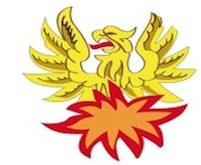 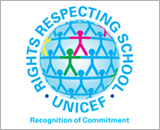 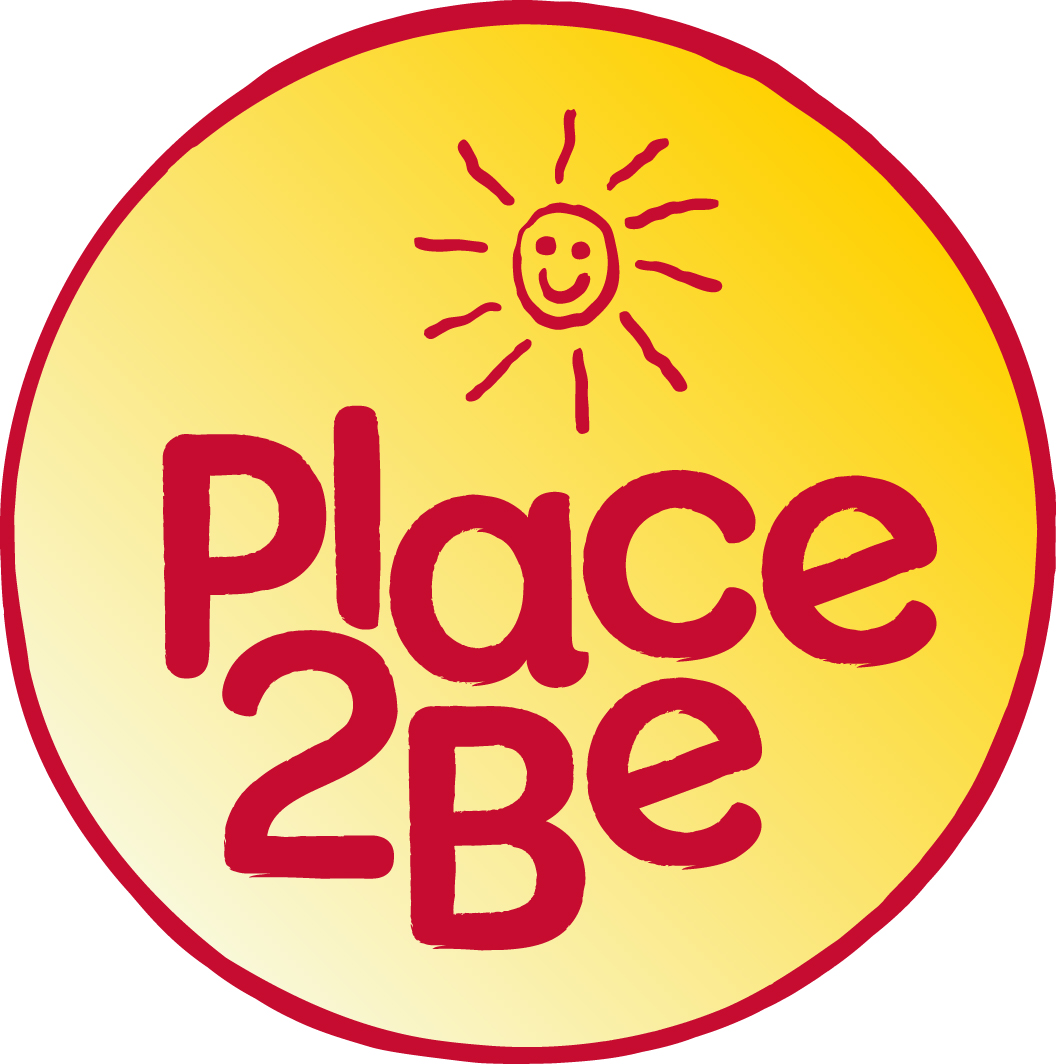 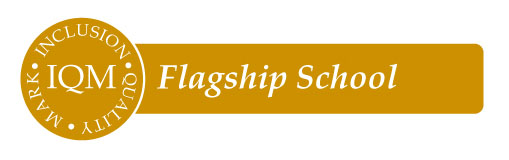 Easington Colliery Primary SchoolJob DescriptionLearning Support Assistant for Enhanced Mainstream ASD ProvisionResponsible toLSA Lead and Inclusion Manager (as per the staffing structure plan for the provision)Purpose of PostTo undertake a specialist role utilising relevant expertise to ensure that all students on the Autistic Spectrum are able to access the curriculumTo address a wide range of childrens’ individual needs (relating to the triad of implements)To assist children in reaching their full potential and to support the implementation of strategies that will help AS children integrate into all aspects of school lifeTo deliver individual and small group teaching to childrenPrincipal Accountability and ResponsibilitiesTo take a role in supporting all aspects of learning for childrenTo actively respond, and work flexibly, to childrens’ diverse needs both in and out of the classroom environment, and when circumstances dictate, provide support during the unstructured times, such as break and lunch timesTo support identified children by:Liaising with Key workers and Teachers, relevant outside agencies and professional servicesAssisting a designated teacher in creating behavioural contracts, child-centred and highly differentiated programmes and visual timetablesCreating differentiated resources to support pupils’ individual needsIdentifying and championing opportunities to develop successful social interaction and encouraging peer supportTake a role in assisting children to join in group and oral workEncouraging childrens’ independence in all areas of lifeWorking collaboratively with parents/carers, a broad range of professionals and voluntary bodiesEnsuring children remain on task and complete set work, and that learning accurately reflects the targets on the Individual Education PlansPromoting self esteem by praising effort and ensuring identifiable success in the classroomEnsuring the safety and integration of students with physical and sensory difficultiesHelping to manage childrens’ physical and medical needs as necessary [Training will be provided]To be proactive in the review of strategies and initiativesTo plan and prepare specific interventions linked to individual needTo actively participate in the delivery of a range of support programmes e.g., behaviour management classes, social skills, emotional literacy, PSHCE, etc.To actively participate in CPD and the life of the schoolTo provide detailed feedback to Key Workers, Teachers, Phase Leaders, Inclusion Manager and parents/carersTo contribute to the development, implementation and evaluation of Individual Education Plans, Behaviour Plans and reports for Annual Reviews/School Reports, and to ensure all records detailing childrens’ progress are both accurate and updated as per requirementsTo establish constructive relationships with children, and interact with them according to their individual learning and emotional needsTo contribute to regular review meetingsTo assist with the management of transition between classes and Key Stages as appropriateTo support and supervise students during out of lesson times (e.g., before school, break times and lunch times, and on school visits, residentials and clubsTo take part in regular in-service training and CPD, and to take responsibility for the on-going development of your professional skills and knowledgeTo accompany teaching staff on trips and school activities, and take responsibility for a named child/group under the general supervision of the teacher and/or Inclusion ManagerTo undertake additional duties that are commensurate with the level of responsibility of the post, as directed by the teacher/Inclusion Manager/Senior Leaders/Head Teacher To be aware of, and to comply with, policies and procedures, and to report concerns to an appropriate person in respect of all school policies and procedures including Equal Opportunities, Child Protection, Safeguarding, Heath and Safety, Confidentiality and Data Protection
This Job Description may be amended at any time following discussion between the Head Teacher and member of staff, and will be reviewed annually.Agreed:Date:……………………………………………………….Signed   ………………………………………………  Post HolderSigned   ………………………………………………  Head TeacherThe work of schools changes and develops continuously which in turn requires staff to adapt and adjust. Whilst the main duties and responsibilities of the post are set out above, the job description is not an exhaustive list of tasks and each individual task to be undertaken has not been identified. The duties and responsibilities above should not therefore be regarded as immutable but may change in line with national prescription on teachers’ terms and conditions of employment and/or any relevant school improvement priorities set from time to time.  Any major changes will involve discussion and consultation with you.